УТВЕРЖДАЮ:заведующий Тимским филиалом ОБПОУ «Советский социально-аграрный техникумимени В.М.Клыкова»С.Г.Дябин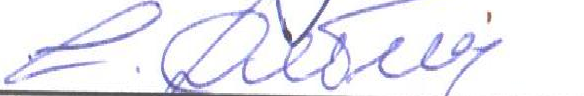 « 31»  августа   2015 г.Календарный  график учебного процесса на 2015-2016 учебный год      профессия 23.01.03 АвтомеханикУсловные обозначения:  З-зачет; ДЗ –дифференцированный зачет; Дз*- комплексный зачёт,  Э – экзамен., Эк-экзамен квалификационный, Э*- комплексный экзаменУТВЕРЖДАЮ:заведующий Тимским филиалом ОБПОУ «Советский социально-аграрный техникумимени В.М.Клыкова»С.Г.Дябин«31 »     августа  2016 г.	Календарный  график учебного процесса на 2016-2017 учебный год      профессия 23.01.03 Автомеханик Условные обозначения:  З-зачет; ДЗ –дифференцированный зачет; Дз*- комплексный зачёт,  Э – экзамен., Эк-экзамен квалификационный, Э*- комплексный экзаменУТВЕРЖДАЮ:директор ОБПОУ «Советский социально-аграрный техникумимени В.М.Клыкова»_______________________ А.Д.Миронов« 30 »   августа   2017 г.Календарный  график учебного процесса на 2017-2018 учебный год      профессия 23.01.03 Автомеханик Условные обозначения:  З-зачет; ДЗ –дифференцированный зачет; Дз*- комплексный зачёт,  Э – экзамен., Эк-экзамен квалификационный, Э*- комплексный экзаменУТВЕРЖДАЮ:директор ОБПОУ «Советский социально-аграрный техникумимени В.М.Клыкова»_______________________ А.Д.Миронов«30 »   августа  2018 г.Календарный  график учебного процесса на 2018-2019 учебный год      профессия 23.01.03 Автомеханик Условные обозначения:  З-зачет; ДЗ –дифференцированный зачет; Дз*- комплексный зачёт,  Э – экзамен., Эк-экзамен квалификационный, Э*- комплексный экзамен№ п/пИндекс Наименование дисциплинФормы контроля группы 1 А/Т  (2015-2016  уч.г.)Формы контроля группы 1 А/Т  (2015-2016  уч.г.)Формы контроля группы 1 А/Т  (2015-2016  уч.г.)№ п/пИндекс Наименование дисциплин1 семестр1 семестр2 семестрО.00Общеобразовательный учебный циклОУП.00Общие учебные дисциплины1ОУП(б).01Русский язык и ЛитератураДз2ОУП(б).02Иностранный языкДз3ОУП(у).03Математика: алгебра и начала математического анализа; геометрияДз4ОУП(б).05Физическая культураЗЗЗОУП.00Дополнительные учебные дисциплины5ОУП(д).10География и естествознание Дз      ОП.00Общепрофессиональный учебный цикл 6ОП.03МатериаловедениеЭП.00Профессиональный учебный цикл ПМ.00Профессиональные модули    ПМ.01Техническое обслуживание и ремонт автотранспорта7МДК.01.01Слесарное дело и технические измеренияДзДз8УП.01Учебная практика ДзДз№ п/пИндекс Наименование дисциплинФормы контроля  группы 2 А/Т  (2016-2017  уч.г.)Формы контроля  группы 2 А/Т  (2016-2017  уч.г.)Формы контроля  группы 2 А/Т  (2016-2017  уч.г.)№ п/пИндекс Наименование дисциплин3 семестр4 семестр4 семестрО.00Общеобразовательный учебный циклОУП.00Общие учебные дисциплины9ОУП(б).01Русский язык и ЛитератураЭЭ10ОУП(б).02Иностранный языкДзДз11ОУП(б).04ИсторияЭЭ12ОУП(б).05Физическая культураЗЗЗ13ОУП(б).06ОБЖДзОУП.00По выбору из обязательных предметных областей14ОУП(у).07ИнформатикаДз15ОУП(у).08ФизикаДзП.00Профессиональный учебный циклПМ. 00Профессиональные модули 16ПМ.03Заправка транспортных средств горючими и смазочными материаламиЭкЭк17МДК.03.01Оборудование и эксплуатация заправочных станцийЭ*Э*18МДК.03.02Организация транспортировки, приема, хранения и отпуска нефтепродуктовЭ*Э*19УП.03Учебная практикаДзДз20ПП.03Производственная практика ДзДз№ п/пИндекс Наименование дисциплинФормы контроля  группы 3 А/Т  (2017-2018  уч.г.)Формы контроля  группы 3 А/Т  (2017-2018  уч.г.)Формы контроля  группы 3 А/Т  (2017-2018  уч.г.)№ п/пИндекс Наименование дисциплин5 семестр6 семестр6 семестрО.00Общеобразовательный учебный циклОУП.00Общие учебные дисциплины21ОУП(б).02Иностранный языкДзДз22ОУП(у).03Математика: алгебра и начала математического анализа; геометрияЭ23ОУП(б).05Физическая культураДзОУП.00По выбору из обязательных предметных областей24ОУП(у).08ФизикаЭ25ОУП(б).09Обществознание (вкл. экономику и право)ДзДз      ОП.00Общепрофессиональный учебный цикл 26ОП.01ЭлектротехникаДзДз27ОП.02Охрана трудаДзДз28ОП.04Безопасность жизнедеятельностиДзДзП.00Профессиональный учебный циклПМ. 00Профессиональные модули 29ПМ.01Техническое обслуживание и ремонт автотранспортаЭкЭкМДК.01.02Устройство. Техническое обслуживание и ремонт автомобилейДзДз30УП.01Учебная практикаДзДз31ПП.01 Производственная практикаДзДз32ПМ.02Транспортировка грузов и перевозка пассажировЭкЭк33МДК.02.01Теоретическая подготовка водителей:ДзДз34ФКФизическая культураДзДз№ п/пИндекс Наименование дисциплинФормы контроля группы 1 А/Т  (2016-2017  уч.г.)Формы контроля группы 1 А/Т  (2016-2017  уч.г.)Формы контроля группы 1 А/Т  (2016-2017  уч.г.)№ п/пИндекс Наименование дисциплин1 семестр1 семестр2 семестрО.00Общеобразовательный учебный циклОУП.00Общие учебные дисциплины1ОУП(б).01Русский язык и ЛитератураДз2ОУП(б).02Иностранный языкДз3ОУП(у).03Математика: алгебра и начала математического анализа; геометрияДз4ОУП(б).05Физическая культураЗЗЗОУП.00Дополнительные учебные дисциплины5ОУП(д).10География и естествознание Дз      ОП.00Общепрофессиональный учебный цикл 6ОП.03МатериаловедениеЭП.00Профессиональный учебный цикл ПМ.00Профессиональные модули    ПМ.01Техническое обслуживание и ремонт автотранспорта7МДК.01.01Слесарное дело и технические измеренияДзДз8УП.01Учебная практика ДзДз№ п/пИндекс Наименование дисциплинФормы контроля  группы 2 А/Т  (2017-2018  уч.г.)Формы контроля  группы 2 А/Т  (2017-2018  уч.г.)Формы контроля  группы 2 А/Т  (2017-2018  уч.г.)№ п/пИндекс Наименование дисциплин3 семестр4 семестр4 семестрО.00Общеобразовательный учебный циклОУП.00Общие учебные дисциплины9ОУП(б).01Русский язык и ЛитератураЭЭ10ОУП(б).02Иностранный языкДзДз11ОУП(б).04ИсторияЭЭ12ОУП(б).05Физическая культураЗЗЗ13ОУП(б).06ОБЖДзОУП.00По выбору из обязательных предметных областей14ОУП(у).07ИнформатикаДз15ОУП(у).08ФизикаДзП.00Профессиональный учебный циклПМ. 00Профессиональные модули 16ПМ.03Заправка транспортных средств горючими и смазочными материаламиЭкЭк17МДК.03.01Оборудование и эксплуатация заправочных станцийЭ*Э*18МДК.03.02Организация транспортировки, приема, хранения и отпуска нефтепродуктовЭ*Э*19УП.03Учебная практикаДзДз20ПП.03Производственная практика ДзДз№ п/пИндекс Наименование дисциплинФормы контроля  группы 3 А/Т  (2018-2019  уч.г.)Формы контроля  группы 3 А/Т  (2018-2019  уч.г.)Формы контроля  группы 3 А/Т  (2018-2019  уч.г.)№ п/пИндекс Наименование дисциплин5 семестр6 семестр6 семестрО.00Общеобразовательный учебный циклОУП.00Общие учебные дисциплины21ОУП(б).02Иностранный языкДзДз22ОУП(у).03Математика: алгебра и начала математического анализа; геометрияЭ23ОУП(б).05Физическая культураДзОУП.00По выбору из обязательных предметных областей24ОУП(у).08ФизикаЭ25ОУП(б).09Обществознание (вкл. экономику и право)ДзДз      ОП.00Общепрофессиональный учебный цикл 26ОП.01ЭлектротехникаДзДз27ОП.02Охрана трудаДзДз28ОП.04Безопасность жизнедеятельностиДзДзП.00Профессиональный учебный циклПМ. 00Профессиональные модули 29ПМ.01Техническое обслуживание и ремонт автотранспортаЭкЭкМДК.01.02Устройство. Техническое обслуживание и ремонт автомобилейДзДз30УП.01Учебная практикаДзДз31ПП.01 Производственная практикаДзДз32ПМ.02Транспортировка грузов и перевозка пассажировЭкЭк33МДК.02.01Теоретическая подготовка водителей:ДзДз34ФКФизическая культураДзДз№ п/пИндекс Наименование дисциплинФормы контроля группы 1 А/Т   (2017-2018  уч.г.)Формы контроля группы 1 А/Т   (2017-2018  уч.г.)Формы контроля группы 1 А/Т   (2017-2018  уч.г.)№ п/пИндекс Наименование дисциплин1 семестр1 семестр2 семестрО.00Общеобразовательный учебный циклОУП.00Общие учебные дисциплины1ОУП(б).03Иностранный языкДз2ОУП(у).04МатематикаДз3ОУП(б).06Физическая культураЗЗЗОУП.00Дополнительные учебные дисциплины4ОУП(д).11География и естествознание Дз      ОП.00Общепрофессиональный учебный цикл 5ОП.03МатериаловедениеЭП.00Профессиональный учебный цикл ПМ.00Профессиональные модули    ПМ.01Техническое обслуживание и ремонт автотранспорта6МДК.01.01Слесарное дело и технические измеренияДзДз7УП.01Учебная практика ДзДз№ п/пИндекс Наименование дисциплинФормы контроля  группы 2 А/Т  (2018-2019  уч.г.)Формы контроля  группы 2 А/Т  (2018-2019  уч.г.)Формы контроля  группы 2 А/Т  (2018-2019  уч.г.)№ п/пИндекс Наименование дисциплин3 семестр4 семестр4 семестрО.00Общеобразовательный учебный циклОУП.00Общие учебные дисциплины8ОУП(б).01Русский язык ЭЭ9ОУП(б).02Литература ДзДз10ОУП(б).03Иностранный языкДзДз11ОУП(б).05ИсторияЭЭ12ОУП(б).06Физическая культураЗЗЗ13ОУП(б).07ОБЖДзОУП.00По выбору из обязательных предметных областей14ОУП(у).08ИнформатикаДз15ОУП(у).09ФизикаДзП.00Профессиональный учебный циклПМ. 00Профессиональные модули 16ПМ.03Заправка транспортных средств горючими и смазочными материаламиЭкЭк17МДК.03.01Оборудование и эксплуатация заправочных станцийЭ*Э*18МДК.03.02Организация транспортировки, приема, хранения и отпуска нефтепродуктовЭ*Э*19УП.03Учебная практикаДзДз20ПП.03Производственная практика ДзДз№ п/пИндекс Наименование дисциплинФормы контроля  группы 3 А/Т  (2019-2020  уч.г.)Формы контроля  группы 3 А/Т  (2019-2020  уч.г.)Формы контроля  группы 3 А/Т  (2019-2020  уч.г.)№ п/пИндекс Наименование дисциплин5 семестр6 семестр6 семестрО.00Общеобразовательный учебный циклОУП.00Общие учебные дисциплины21ОУП(б).03Иностранный языкДзДз22ОУП(у).04МатематикаЭ23ОУП(б).06Физическая культураДзОУП.00По выбору из обязательных предметных областей24ОУП(у).09ФизикаЭ25ОУП(б).10Обществознание (вкл. экономику и право)ДзДз      ОП.00Общепрофессиональный учебный цикл 26ОП.01ЭлектротехникаДзДз27ОП.02Охрана трудаДзДз28ОП.04Безопасность жизнедеятельностиДзП.00Профессиональный учебный циклПМ. 00Профессиональные модули 29ПМ.01Техническое обслуживание и ремонт автотранспортаЭкЭк30УП.01Учебная практикаДзДз31ПП.01 Производственная практикаДзДз32ПМ.02Транспортировка грузов и перевозка пассажировЭкЭк33МДК.02.01Теоретическая подготовка водителей:ДзДз34ФКФизическая культураДзДз№ п/пИндекс Наименование дисциплинФормы контроля группы 1 А/Т   (2017-2018  уч.г.)Формы контроля группы 1 А/Т   (2017-2018  уч.г.)Формы контроля группы 1 А/Т   (2017-2018  уч.г.)№ п/пИндекс Наименование дисциплин1 семестр1 семестр2 семестрО.00Общеобразовательный учебный циклОУП.00Общие учебные дисциплины1ОУП(б).03Иностранный языкДз2ОУП(у).04МатематикаДз3ОУП(б).06Физическая культураЗЗЗ4ОУП(б).08АстрономияДзОУП.00Дополнительные учебные дисциплины5ОУП(д).12Основы естественных наукДз      ОП.00Общепрофессиональный учебный цикл 6ОП.03МатериаловедениеЭП.00Профессиональный учебный цикл ПМ.00Профессиональные модули    ПМ.01Техническое обслуживание и ремонт автотранспорта7МДК.01.01Слесарное дело и технические измеренияДзДз8УП.01Учебная практика ДзДз№ п/пИндекс Наименование дисциплинФормы контроля  группы 2 А/Т  (2018-2019  уч.г.)Формы контроля  группы 2 А/Т  (2018-2019  уч.г.)Формы контроля  группы 2 А/Т  (2018-2019  уч.г.)№ п/пИндекс Наименование дисциплин3 семестр4 семестр4 семестрО.00Общеобразовательный учебный циклОУП.00Общие учебные дисциплины9ОУП(б).01Русский язык ЭЭ10ОУП(б).02Литература ДзДз11ОУП(б).03Иностранный языкДзДз12ОУП(б).05ИсторияЭЭ13ОУП(б).06Физическая культураЗЗЗ14ОУП(б).07ОБЖДзОУП.00По выбору из обязательных предметных областей15ОУП(у).09ИнформатикаДз16ОУП(у).10ФизикаДзП.00Профессиональный учебный циклПМ. 00Профессиональные модули 17ПМ.03Заправка транспортных средств горючими и смазочными материаламиЭкЭк18МДК.03.01Оборудование и эксплуатация заправочных станцийЭ*Э*19МДК.03.02Организация транспортировки, приема, хранения и отпуска нефтепродуктовЭ*Э*20УП.03Учебная практикаДзДз21ПП.03Производственная практика ДзДз№ п/пИндекс Наименование дисциплинФормы контроля  группы 3 А/Т  (2019-2020  уч.г.)Формы контроля  группы 3 А/Т  (2019-2020  уч.г.)Формы контроля  группы 3 А/Т  (2019-2020  уч.г.)№ п/пИндекс Наименование дисциплин5 семестр6 семестр6 семестрО.00Общеобразовательный учебный циклОУП.00Общие учебные дисциплины22ОУП(б).03Иностранный языкДзДз23ОУП(у).04МатематикаЭ24ОУП(б).06Физическая культураДзОУП.00По выбору из обязательных предметных областей26ОУП(у).10ФизикаЭ27ОУП(б).11Обществознание (вкл. экономику и право)ДзДз      ОП.00Общепрофессиональный учебный цикл 28ОП.01ЭлектротехникаДзДз29ОП.02Охрана трудаДзДз30ОП.04Безопасность жизнедеятельностиДзП.00Профессиональный учебный циклПМ. 00Профессиональные модули 31ПМ.01Техническое обслуживание и ремонт автотранспортаЭкЭк32УП.01Учебная практикаДзДз33ПП.01 Производственная практикаДзДз34ПМ.02Транспортировка грузов и перевозка пассажировЭкЭк35МДК.02.01Теоретическая подготовка водителей:ДзДз36ФКФизическая культураДзДз